Муниципальное бюджетноедошкольное образовательное учреждение – детский садкомбинированного вида № 468Выпуск № 3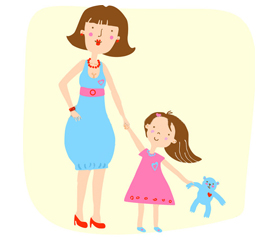 СОДЕРЖАНИЕ:Введение ………………………………………………………………….……………стр. 2Игры по дороге в детский сад……………. ……………………………………..стр. 2-5 Игры на кухне………………………………………….…………………………….стр. 6-7Детская страничка……………………………………………………………….стр.7-10ИЮНЬ  2018 г.Уважаемые родители, бабушки и дедушки! Наступила долгожданная и всеми любимая пора, время каникул и отпусков. Для наших деток лето-это возможность отдохнуть от обычной годовой нагрузки. Но как провести каникулы с пользой - чтобы ребенок как следует отдохнул, набрался сил, но в тоже время и не забыл все, что с такими усилиями удалось добиться за год?Заниматься нужно только в игре, такие занятия будут гораздо продуктивнее сидения за столом с книгами. Я хочу предложить вам игры и упражнения на развитие речи ребенка, которые можно выполнять не только дома, но и в любой другой обстановке: прогулки, поездки, поход по магазинам и т.д.ИГРЫ ПО ДОРОГЕ В ДЕТСКИЙ САДИграть и заниматься с ребенком можно не только за столом дома, но и по пути в детский сад. Превратим дорогу в игру познавательную, развивающую, интересную как для родителей, так и для ребёнка. Игру, которая попробует пробудить его речь и мысли.«Кто или что может это делать?» (обогащение словаря)Взрослый называет действие, а ребёнок подбирает предметы. Например, «идёт», ребёнок подбирает: девочка идёт, мальчик, идет, кошка идёт, снег идёт. Подберите слова к глаголам: стоит, сидит, лежит, бежит, плавает, спит… «Что на что похоже» (развитие связной монологической речи, развитие творческих способностей)Ребёнку предлагается подобрать похожие слова (сравнения) – белый снег похож на …(что?); синий лёд похож на …; густой туман похож на…; Чистый дождь похож на …; блестящая на солнце паутина похожа на …; день похож на… .«Что для чего» (активизация в речи ложных слов)Взрослый предлагает вспомнить, где хранятся эти предметы (хлеб – в хлебнице, конфеты – в конфетнице, мыло – в мыльнице, перец – в перечнице, салат – в салатнице, суп – в супнице, соус – в соуснице.«Говорим и думаем»(закрепление многозначности слова)Иногда мы говорим одинаковые слова, но думаем о разных предметах. Найдите слова, которые звучат одинаково. Вспомните, применительно к каким предметам используют слова: ручка, коса, ключ, глазок, ножка, язычок.«Вместе веселей» (систематизация словаря)Добавь слово, которое подходит к другим. Мама, сын (дочь) - что делают? Летит, клюёт - кто?  Дерево, цветы -что делают? Сидит, стоит – кто? Кошка, собака  что делают? Льётся, журчит – что? Шумит, дует – что? Дождь, снег – что делает?«Цепочка слов» (закрепить умение выделять первый и последний звук в слове)Взрослый и ребёнок по очереди называют любые слова: кошка – автобус – сок – куст – танк – капуста - ….«Весёлый счёт»(согласование числительного с существительным)Вокруг много предметов. Какие ты можешь назвать? (дома, деревья, лыжи, сугробы, окна…..). Посчитаем их (можно подобрать определения к словам): один кирпичный дом, два кирпичных дома….пять кирпичных домов.«Подружи слова» (образование сложных слов)Листья падают – листопад, снег падает – снегопад, вода падает – водопад, сам летает – самолет, пыль сосет пылесос.«Всё сделал» (образование глаголов совершенного вида)Скажи, как будто ты уже всё сделал (сделала): мыть – вымыл, одевается – оделся, прячется – спрятался, рисует – нарисовал, пишет – написал, поливает – полил.«Ты идёшь и я иду»(закрепление в речи глаголов с разными приставками)Ты выходишь и я выхожу (подходить, заходить, ехать, лететь,  переходить…)«А что, если …» (развитие связной речи и мыслительных процессов)Взрослый начинает фразу, а ребёнок заканчивает. А что произошло, если бы не было ни одной машины …, если бы не было птиц …, если бы не было конфет …, если бы было все вокруг твоим … и т. д.«Найди дерево»(выделение признаков деревьев  общая форма, расположение ветвей, цвет, внешний вид)Научиться рассказывать о деревьях и кустарниках, которые встречаются по дороге в детский сад.         «Как можно» (расширение и активизация словаря)Взрослый спрашивает: «Как можно играть?». Ребёнок отвечает: «Весело, интересно, дружно». Другие вопросы: как можно плакать? (громко, жалобно, горько …); как можно мыть посуду? (хорошо, плохо, чисто, быстро …); как можно пахнуть? (приятно, нежно … ); как можно смотреть? (ласково, зло, внимательно …)«Исправь предложение»(исправление ошибок в предложении)Взрослый произносит неправильное предложение, а ребёнок исправляет. Жук нашел Сашу (Саша нашел жука); Забор красит Веру (Вера красит забор); Градусник несёт врача (врач несёт градусник).«Развивайка»(развитие ориентации в пространстве)Взрослый спрашивает, что находится справа от тебя, слева, ближе, дальше, выше, ниже… и т.д.«Я знаю пять имён девочек»(развитие взаимодействия руки, глаза и речи)Взрослый начинает, а ребёнок продолжает предложение. Также можно взять любую лексическую тему (например, 5 названий фруктов, 5 видов транспорта, 5 деревьев и т. д.). Можно использовать мяч.«Из чего какое?»(образование  прилагательных)Взрослый начинает, а ребёнок продолжает. Сок из яблок (какой?), а из груш? Дом из кирпича (какой?),  книга из бумаги (какая?), одеяло из шерсти (какое?)«Чей хвост, голова, уши, глаза?»(образование  притяжательных прилагательных)Взрослый начинает, а ребёнок продолжает. У медведя хвост – медвежий, голова медвежья, уши медвежьи), а у зайца, у лисы у верблюда, у волка …и т. д.«Сложные предложения»Взрослый сначала проговаривает сам предложение, а ребёнок пробует за ним повторить. (например, сковородка стоит на плите. Троллейбус остановился у светофора. Милиционер Валерий регулирует движение.)«Что у кого?»(развитие ориентации в собственном теле)Взрослый просит показать левую руку, правую ногу, правую коленку; затем задание усложняется: дотронься левой рукой до правого уха, закрой правой рукой левый глаз и т. д.«Большой - маленький»(образование  уменьшительно – ласкательной формы существительного)Стол – столик, дом – домик, рука – ручка… и т.д.«Кто у кого?»У лисы лисята, у волка – волчата, у собаки…и т. д.«Похлопай, как я!»(развитие чувства ритма)Взрослый отхлопывает сперва простые ритмы: ! !,  !! !!,  ! !! !,  !! ! !!! и т. д., а ребенок старается его воспроизвести.ИГРЫ СО СЛОВАМИ НА КУХНЕ(игры на обогащение словарного запаса)«Давай искать на кухне слова»Взрослый просит ребенка подумать и сказать, какие слова можно «вынуть» из борща? (свекла, капуста, картошка).  Из винегрете? Из холодильника? Из Плиты? Кухонного шкафа?«Угощаю»Ребенок называет «вкусное» слово и «кладёт» вам его на ладошку, затем вы ему, до тех пор, пока все не «съедите». Можно играть в «солёные», «сладкие», «кислые», «горькие», «холодные» слова (например, называйте только «сладкие» слова: мёд, арбуз, конфета…)«Закрой глаза – открой рот»Ребенок с закрытыми глазами должен рассказать, какой кусочек положила ему в рот мама (например, сочный, кислый, мягкий, вкусный, полезный), а затем взрослый отгадывает, что это было (лимон).«Подбери слова»Взрослый просит назвать только «посуду», «овощи», «фрукты», «мебель». «Для чего это нужно?»Взрослый просит назвать и объяснить предназначение предмета (половник, дуршлаг, тёрка, солонка).(игры на развитие грамматического строя речи)«Приготовим сок»Взрослый спрашивает какой сок получится из яблок? (яблочный), из моркови? (морковный) и т.д. а теперь наоборот, апельсиновый сок из чего? Банановый сок из чего?«Упрямые слова»Взрослый рассказывает, что на кухне есть «упрямые» слова, которые никогда не изменяются: кофе, какао. Попросите придумать с этими словами предложения.«Из двух - одно»Взрослый учит составлять из двух слов одно (кофе мелет – кофемолка, мясо рубит – мясорубка и т.д.)«Где что спряталось?»Взрослый просит ребенка помочь найти «спрятавшиеся»предметы: кастрюлю, половник, табуретку… . Оказывается, кастрюля «прячется» В шкафу, половник НА полке, табуретка ПОД столом.ЗАНИМАЕМСЯ ДОМАПомоги ежику подобрать соответствующие картинки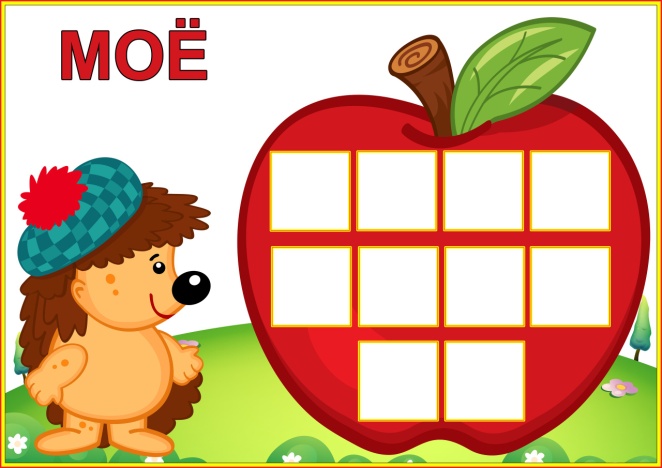 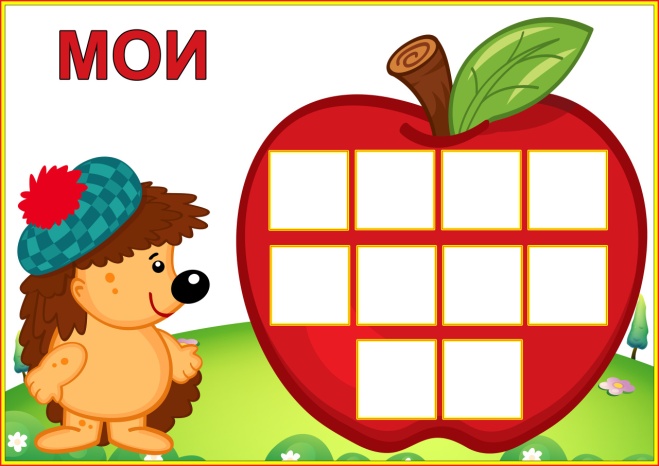 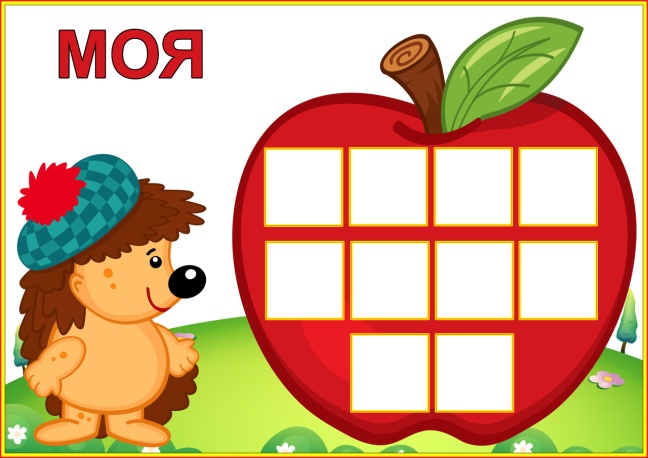 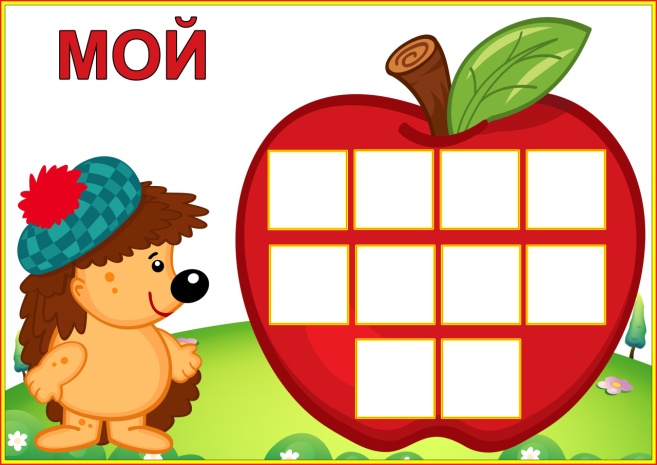 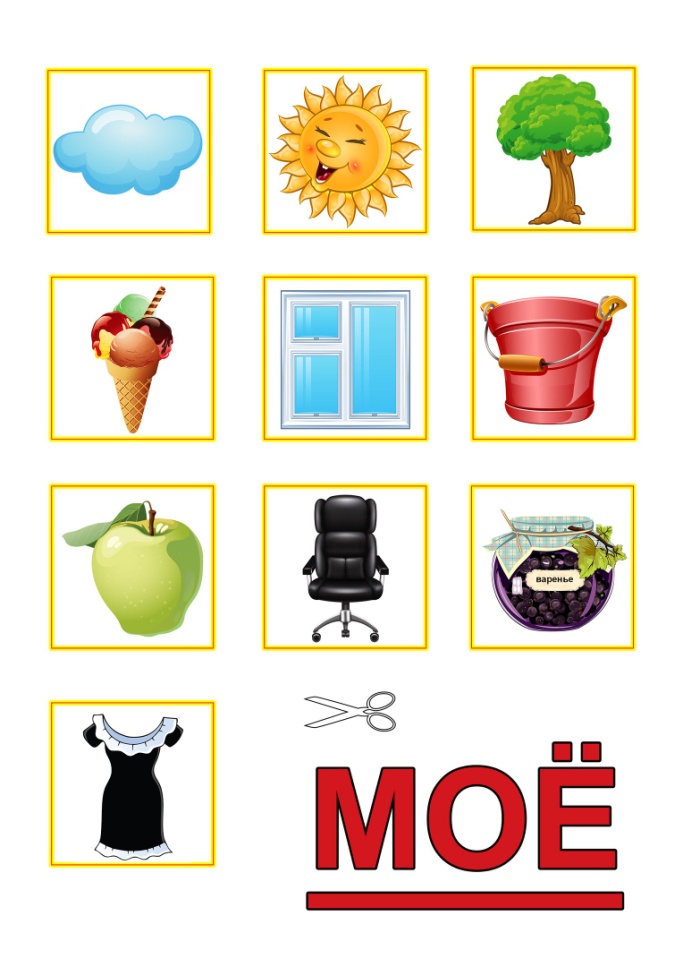 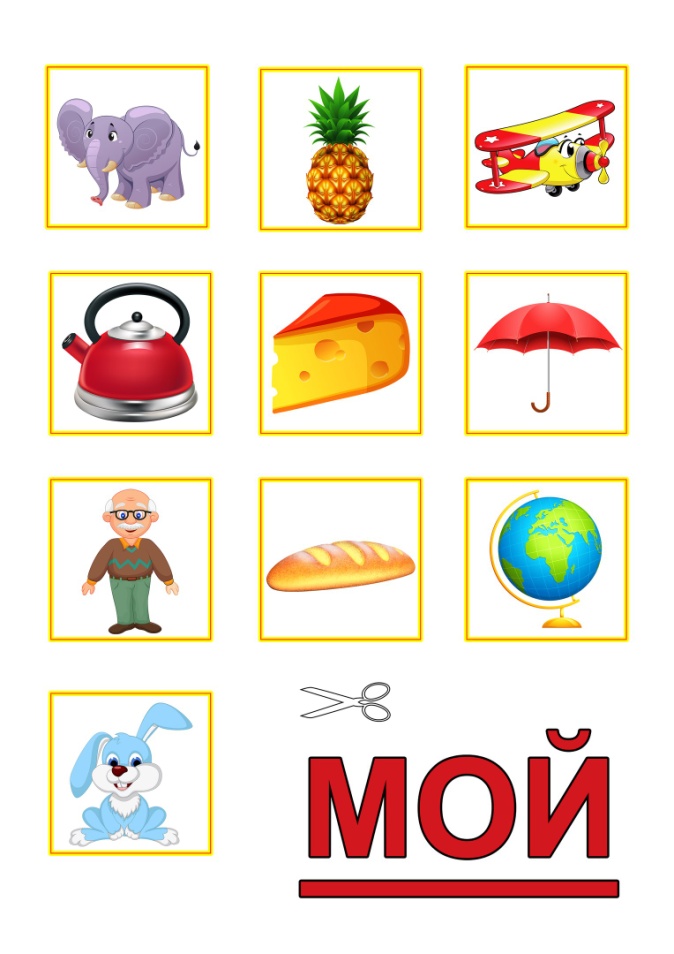 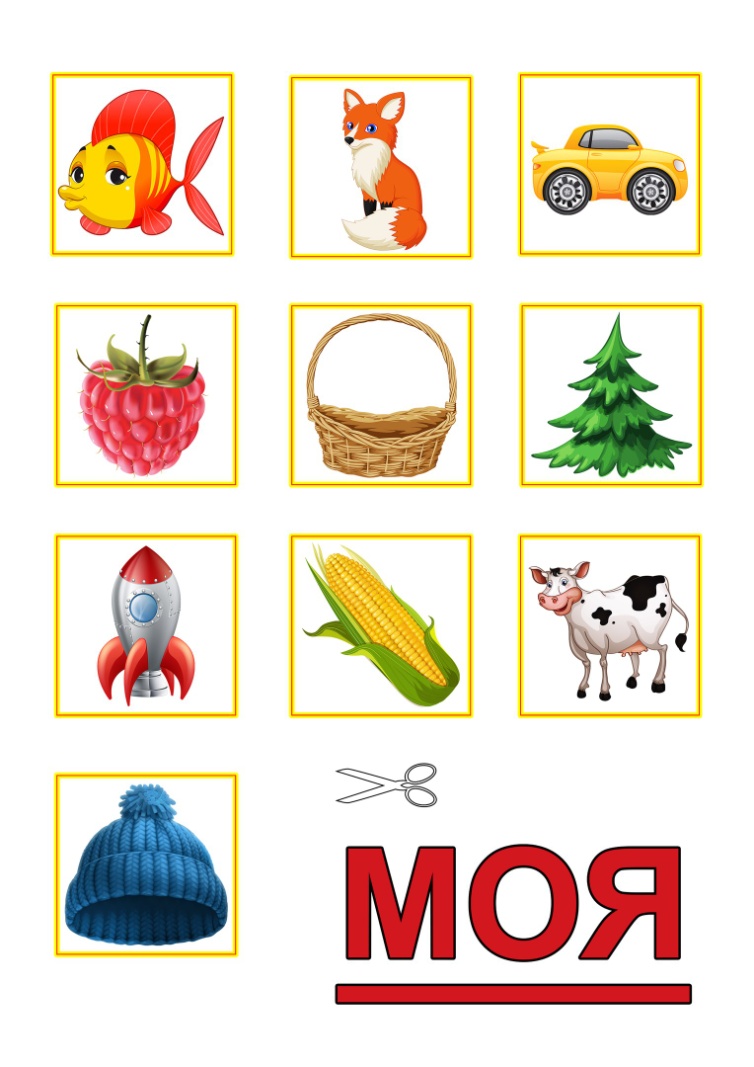 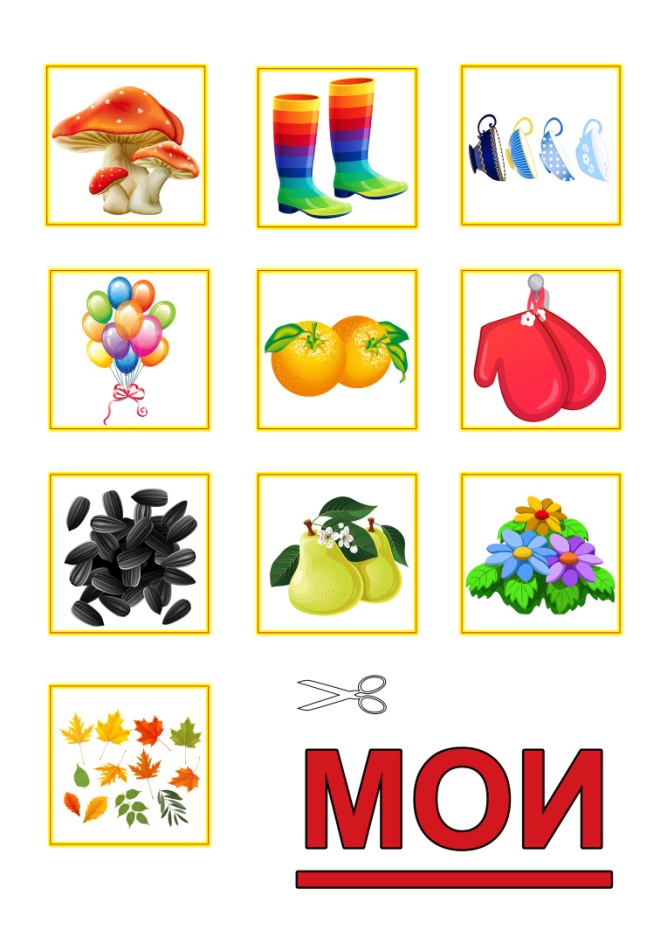 Пройди лабиринты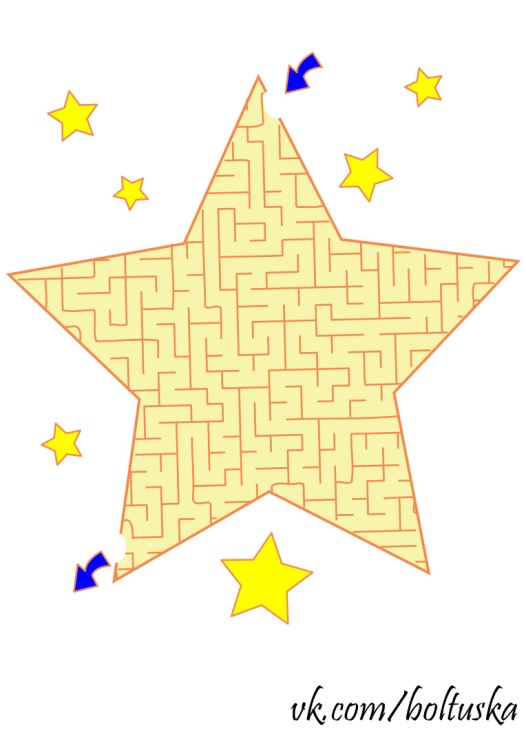 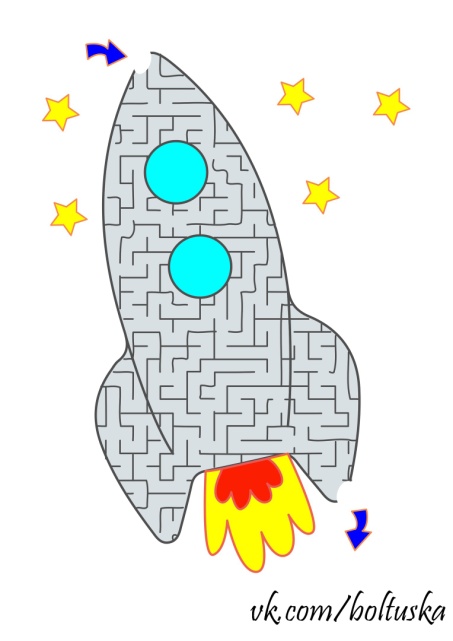 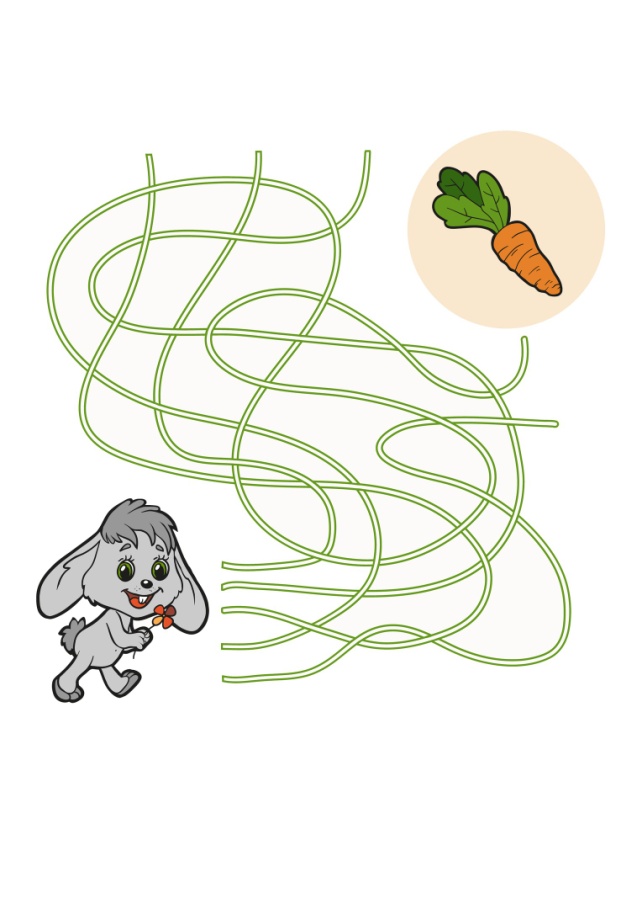 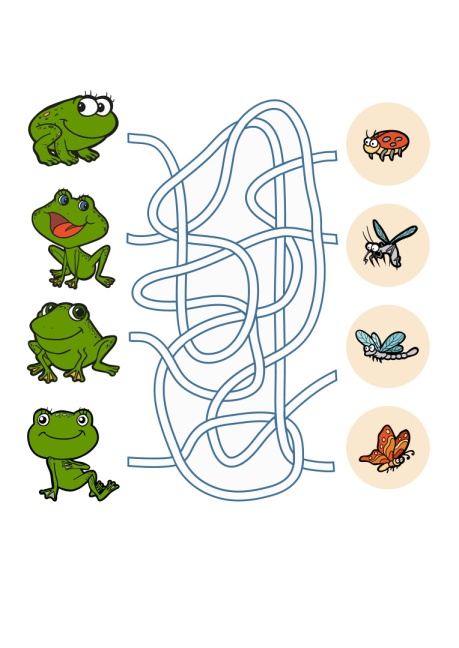 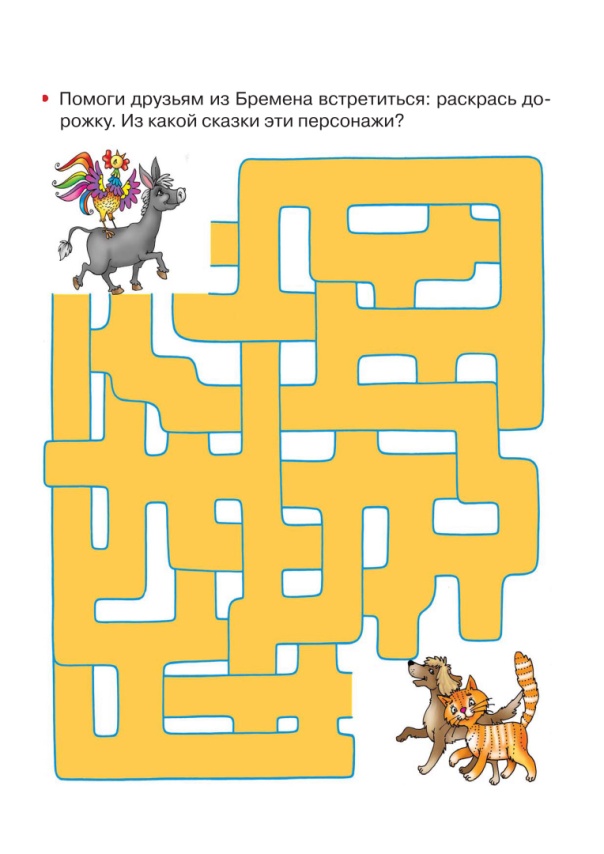 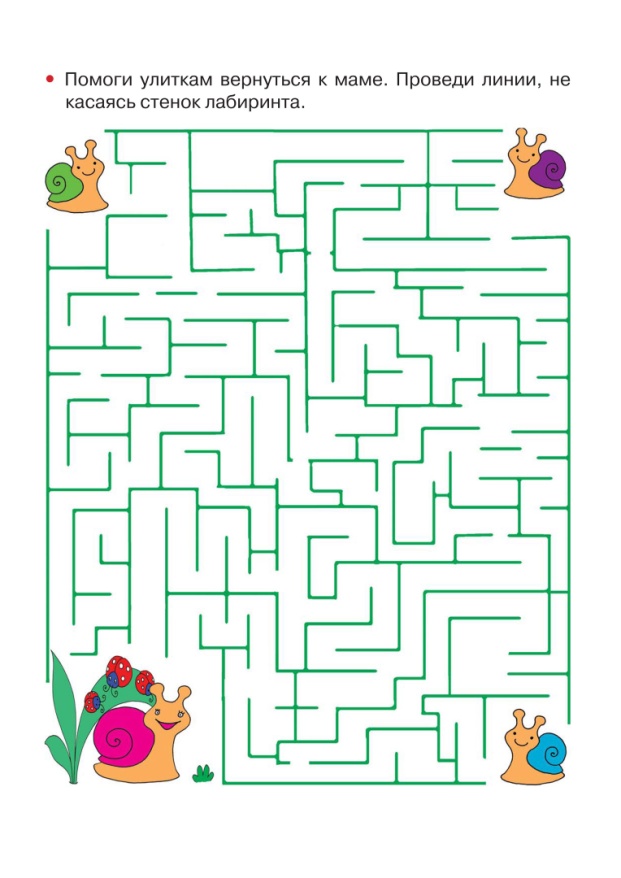 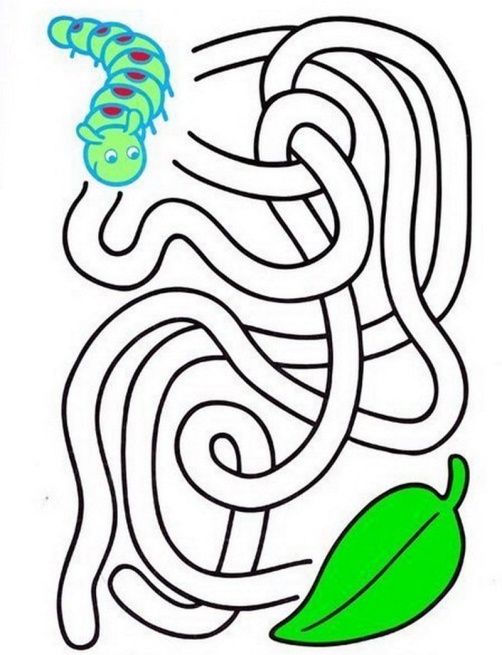 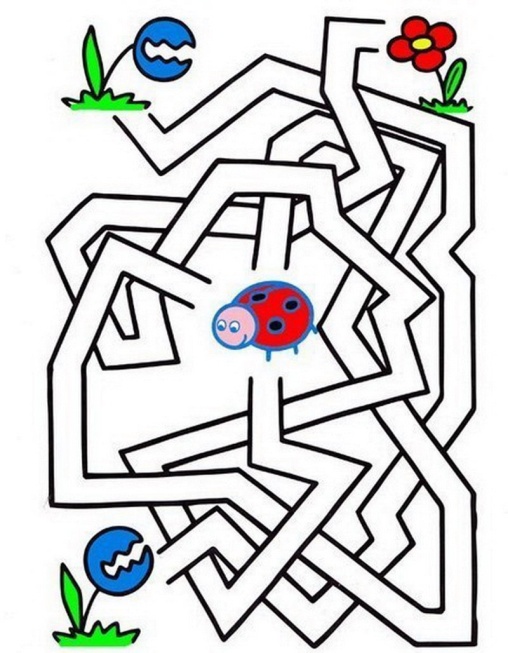 Издательство «Логопед-Fox»Редактор журнала «Болтунишка»:Учитель-логопед МБДОУ № 468Савицкая Н.Я.